Приложение 1Обоснование необходимости актуализации профессионального стандарта «Педагог-психолог (психолог в сфере образования)»Работа по актуализации профессионального стандарта «Педагог-психолог (психолог в сфере образования)» (далее – Профессиональный стандарт) вызвана необходимостью внесения в него изменений в соответствии с результатами мониторинга практики применения профессионального стандарта, проведенного на базе федерального государственного бюджетного образовательного учреждения высшего образования «Московский государственный психолого-педагогический университет», а также замечаниями и предложениями участников профессионально-общественного обсуждения указанных мероприятий, в первую очередь, стратегической сессии «О совершенствовании деятельности Психологической службы в системе образования Российской Федерации», проведенной 27 октября 2023 года по теме «Совершенствование системы подготовки педагогов-психологов» и осуществляется во исполнение поручения Координационного совета при Правительстве Российской Федерации по проведению в Российской Федерации Десятилетия детства «О подготовке предложений по внесению изменений в Профессиональный стандарт в части дополнения его трудовой функцией по психолого-педагогическому сопровождению образовательного процесса в образовательных организациях высшего образования» (п. II.3 протокола заседания от 28 июня 2023 года №2).Основаниями для актуализации Профессионального стандарта, в том числе в части дополнения его обобщенной трудовой функцией по психолого-педагогическому сопровождению образовательного процесса 
в образовательных организациях высшего образования, а также по другим направлениям совершенствования являются: изменения, принятые в государственной политике Российской Федерации в области образования (федеральные государственные образовательные стандарты, федеральная образовательная программа дошкольного образования, Концепция развития психологической службы в системе общего образования и среднего профессионального образования на период до 2025 года, Концепция развития сети психологических служб 
в образовательных организациях высшего образования в Российской Федерации, утвержденная Министром науки и высшего образования российской Федерации 29.08.2022 № ВФ/1-Ки, Порядок проведения аттестации педагогических работников организаций, осуществляющих образовательную деятельность и др.); неполный состав обобщенных трудовых функций, описывающих профессиональную деятельность педагогов-психологов, психологов в образовательных организациях, реализующих образовательные программы для разных уровней образования и дополнительные образовательные программы (отсутствуют обобщенные трудовые функции по психолого-педагогическому сопровождению образовательного процесса в образовательных организациях дошкольного образования, среднего профессионального образования, высшего образования и др.); отсутствие единого подхода к формированию карьерной траектории в рамках профессии (Профессионального стандарта): в соответствии с полученной квалификацией, а также новым порядком аттестации педагогических работников.Подготовка актуализированной редакции профессионального стандарта направлена на решение следующих задач:обеспечение полноты профессионально-квалификационной структуры вида профессиональной деятельности по психолого-педагогическому сопровождению образовательного процесса и оказанию психологической помощи обучающимся, а также родителям (законным представителям) несовершеннолетних обучающихся по вопросам обучения и воспитания:расширение состава обобщённых трудовых функций Профессионального стандарта с учетом построения системы комплексного психологического обеспечения всех уровней системы образования, уточнение требований к формулировкам трудовым функций, действий, необходимых умений и знаний в соответствии с организацией уровневой психологической помощи по всему спектру социальных вызовов;четкая регламентация и характеристика профессиональной деятельности специалистов различных звеньев психологической службы в образовательной организации, а также управления психологической службой на федеральному уровне и на уровне субъектов Российской Федерации;обозначение карьерной и образовательной траектории в рамках Профессионального стандарта:  устранение несоответствия требований к уровню образованию в Профессиональном стандарте приказу Министерства труда и социальной защиты РФ от 12 апреля 2013 г. № 148н «Об утверждении уровней квалификации в целях разработки проектов профессиональных стандартов», приказу Министерства просвещения Российский Федерации от 24 октября 2023 года № 196 «Об утверждении Порядка проведения аттестации педагогических работников организаций, осуществляющих образовательную деятельность», преодоление разрыва между требованиями, предъявляемыми к профессиональной деятельности педагога-психолога психолога в различных сферах образовательной социальной практики, и сложившейся в России системой психолого-педагогического и психологического образования;регламент применения современных онлайн-сред в деятельности специалистов, оказывающих психологическую помощь обучающимся, в том числе несовершеннолетним гражданам, их родителям (законным представителям);приведение кодов ОКВЭД, ОКЗ, ОКСО в соответствие с современными классификаторами.Во всех трудовых функциях профессионального стандарта «Педагог-психолог (психолог в сфере образования)» должна быть произведена корректировка описания трудовых действий и уточнены формулировки требований к необходимым умениям и знаниям.В соответствии с актуальными требованиями к разработке профессиональных стандартов проект профессионального стандарта должен быть сформирован на основе следующих принципов:учет образцов лучших практик, опыта организаций, реализующих межведомственные модели оказания психологической помощи и психолого-педагогического сопровождения; последовательная декомпозиция области профессиональной деятельности на обобщенные трудовые функции (ОТФ), трудовые функции (ТФ) и трудовые действия (ТД); измеряемость (возможность проверки в целях проведения независимой оценки квалификации) овладения видом трудовой деятельности и соответствующими ему трудовыми функциями.Выделение трудовых функций по каждой обобщенной трудовой функции должно быть проведено в логике процессуального подхода (представлен цикл деятельности) и(или) с учетом особенностей объектов (предметов) профессиональной деятельности.Каждая из обобщенных трудовых функций в силу своей автономности может быть выделена в отдельную должность: должности определены в соответствии с «ОК 010-2014 (МСКЗ-08). Общероссийский классификатор занятий».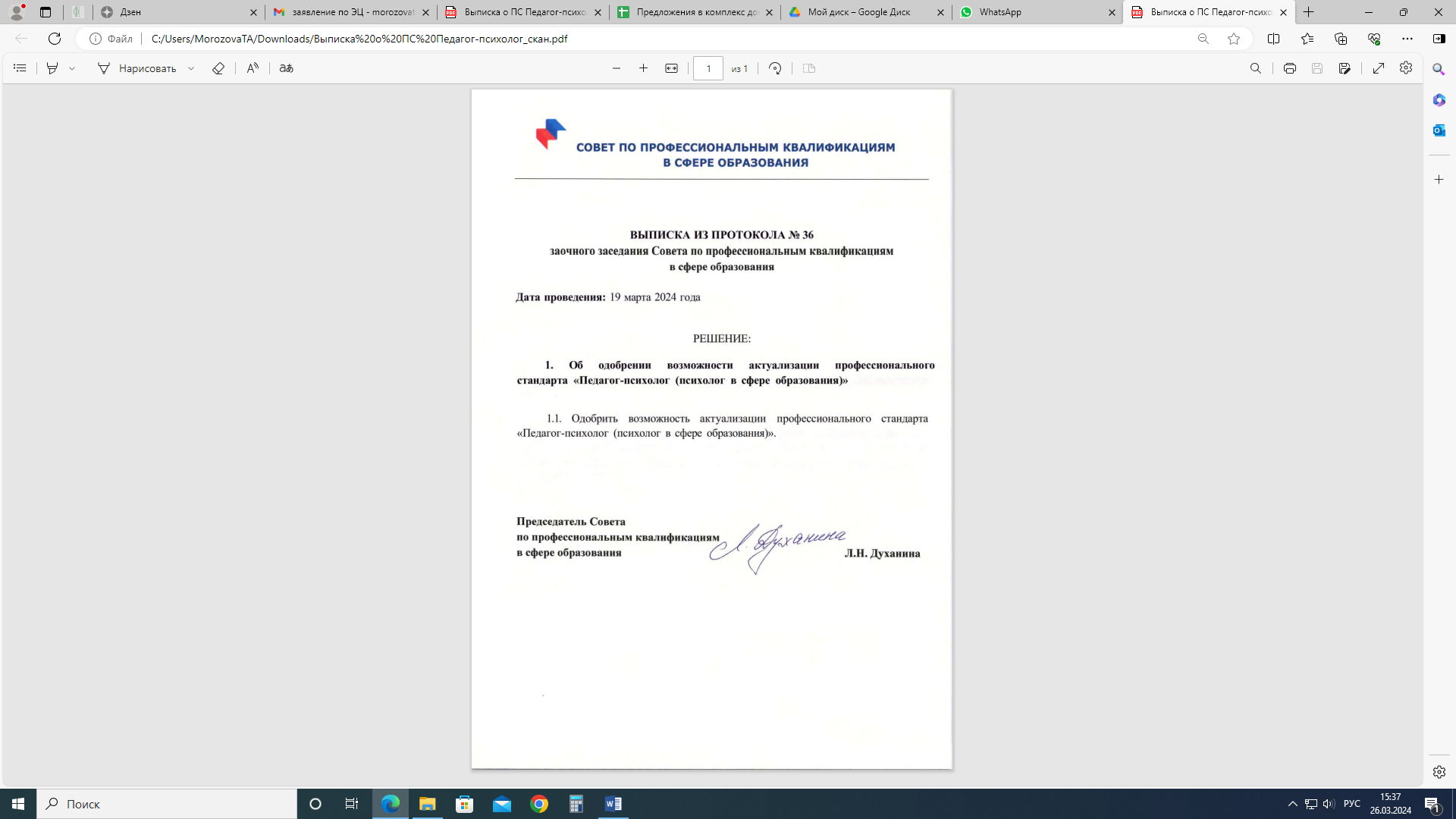 